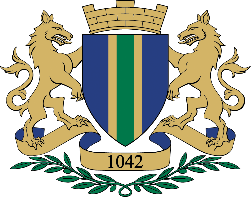   Crna Gora                                               Adresa: Bulevar revolucije  br. 1   Opština Bar                                             Bar, Crna Gora                                                                  tel:  +382 30 301 471   		 email: marija.markovic@bar.meSekretarijat za imovinu, zastupanje i investicijeKomisija za sprovođenje postupka javne nabavkeBroj: UPI 04-426/22-69/70                                              Mjesto i datum: Bar, 04.04.2022. godineNa osnovu člana 189 stav 1 Zakona o javnim nabavkama (”Službeni list Crne Gore” br. 074/19) na ESJN se objavljuje OBAVJEŠTENJE	Dana 01.04.2022. godine, preko CEJN-a, dostavljene su dvije žalbe, izjavljene na Odluku o izboru najpovoljnije ponude broj 01-018/22-893/2 od 21.03.2022. godine, po otvorenom postupku javne nabavke, šifra: 14112, za demontažu postojećih i nabavku, isporuku i postavljanje novih svjetiljki na javnoj rasvjeti na gradskom šetalištu, “Nulti kilometar – Žukotrlica”.	U skladu sa članom 189 stav 1 ZJN prekidaju se dalje aktivnosti u postupku javne nabavke do donošenja rješenja po žalbi.Komisija za sprovođenje postupka javne nabavke:Predsjednik: Marija Marković	Član : Zoran Perčobić		Član : Dragan Šorović	